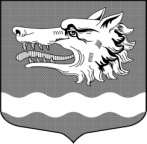 Администрация Раздольевского сельского поселения Приозерского муниципального района Ленинградской областиПОСТАНОВЛЕНИЕ  26 января 20224 года                                                                                                                     № 19В соответствии с Федеральным законом от 27 июля 2010 года № 210-ФЗ «Об организации предоставления государственных и муниципальных услуг», Федеральным законом от 06 октября 2003 года № 131-ФЗ «Об общих принципах организации местного самоуправления в Российской Федерации», Уставом Раздольевского сельского поселения Приозерского муниципального района Ленинградской области, администрация Раздольевского сельского поселения Приозерского муниципального района Ленинградской области ПОСТАНОВЛЯЕТ:1. Утвердить административный регламент по предоставлению муниципальной услуги «Прием заявлений от молодых семей о включении их в состав участников мероприятия по обеспечению жильем молодых семей федерального проекта «Содействие субъектам Российской Федерации в реализации полномочий по оказанию государственной поддержки гражданам в обеспечении жильем и оплате жилищно-коммунальных услуг» государственной программы Российской Федерации «Обеспечение доступным и комфортным жильем и коммунальными услугами граждан Российской Федерации» (Приложение).2. Настоящее постановление вступает в силу со дня его официального опубликования.Глава администрации                                                                                                  В.В.Зайцева   Потоцкая С.А.88137966632Разослано: дело-1, прокуратура-1Об утверждении административного регламента по предоставлению муниципальной услуги «Прием заявлений от молодых семей о включении их в состав участников мероприятия по обеспечению жильем молодых семей федерального проекта «Содействие субъектам Российской Федерации в реализации полномочий по оказанию государственной поддержки гражданам в обеспечении жильем и оплате жилищно-коммунальных услуг» государственной программы Российской Федерации «Обеспечение доступным и комфортным жильем и коммунальными услугами граждан Российской Федерации»